ПРОТОКОЛ заседания конкурсной комиссииАКЦИОНЕРНОЕ ОБЩЕСТВО «ВАГОНРЕММАШ» (АО «ВРМ»)«22» октября 2020 г.				             	  № 55/ЗК-АО ВРМ/2020Присутствовали:Председатель конкурснойКомиссии								            А.В. ПоповЧлены Конкурсной комиссии:Повестка дня:     О подведении итогов запроса котировок цен № 55/ЗК-АО ВРМ/2020 с целью выбора организации на право заключения Договора поставки верхних полок и столиков (далее – Товар) для нужд Тамбовского ВРЗ, Воронежского ВРЗ - филиалов АО «ВРМ» в 2020г.    Информация представлена заместителем начальника службы МТО Комаровым В.А.Комиссия решила:          1. Согласиться с выводами и предложениями экспертной группы (протокол от «21» октября 2020 г. № 55/ЗК-АО ВРМ/2020 -ЭГ2):В связи с тем, что подана только одна котировочная заявка, в соответствии с п. 5.14. пп. 1) котировочной документации признать запрос котировок цен № № 55/ЗК-АО ВРМ/2020 несостоявшимся и в соответствии с п. 5.15 запроса котировок цен поручить службе МТО УС АО «ВРМ»  в установленном порядке обеспечить заключение договора с ООО «КМТ Сервис», со стоимостью предложения- 28 981 000 (Двадцать восемь миллионов девятьсот восемьдесят одна тысяча) рублей 00 копеек, без учета НДС, 34 777 200 (Тридцать четыре миллиона семьсот семьдесят семь тысяч двести) рублей 00 копеек, с учетом НДС.Решение принято единогласно.Подписи.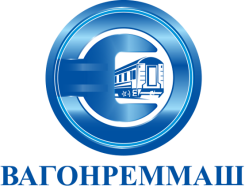 АКЦИОНЕРНОЕ ОБЩЕСТВО «ВАГОНРЕММАШ»105005, г. Москва, наб. Академика Туполева, дом 15, корпус 2, офис 27тел. (499) 550-28-90, факс (499) 550-28-96, www.vagonremmash.ruГлавный инженер							А.С. НовохатскийНачальник отдела налогового учета бухгалтерии							Е.А. БычковаГлавный специалистслужбы безопасности						М.Ю. Петрищев	Главный специалисттехнико – технологической службыИ.В. Цыганкова                           Заместитель начальника службы правого обеспечения и корпоративного управленияО.В. ЕфремкинаНачальник сектора заводского хозяйства                                  Н.П. СчастневаСекретарь Конкурснойкомиссии	С.А. Беленков